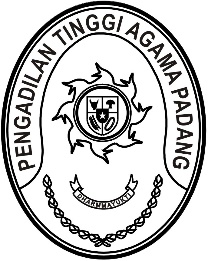 Nomor     	: W3-A/          /KP.04.6/6/2023	 Juni 2023Lampiran	: -Perihal	:	Panggilan Pelantikan Yth. Sdr. Ismail, S.H.I., M.A. Beserta IstriBerdasarkan Keputusan Ketua Mahkamah Agung Nomor 105/KMA/SK/V/2023 Tanggal 27 Mei 2023 tentang Promosi dan Mutasi Hakim pada Lingkungan Peradilan Agama a.n. Dra. Hj. Rosliani, S.H., M.A., maka kami mengundang Saudara beserta Suami untuk hadir pada acara Pelantikan yang Insya Allah akan dilaksanakan:Hari/Tanggal	: Senin/ 19 Juni 2023Jam	: 09.00 WIB s.d. selesai Tempat	: Pengadilan Tinggi Agama Padang.	  Jl. By Pass KM. 24, Anak Air, PadangPakaian		: Pakaian Sipil Lengkap (PSL)Pakaian Suami	: BatikDemikian disampaikan dan terima kasih.Wassalam,Ketua,Dr. Drs. H. PELMIZAR, M.H.I.NIP. 195611121981031009